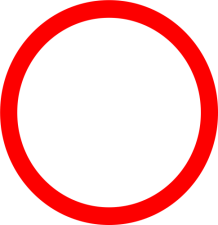 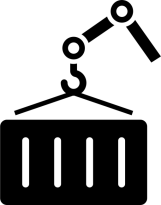 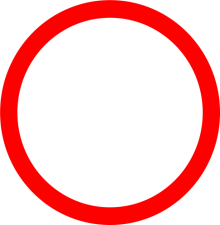 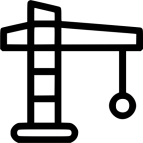 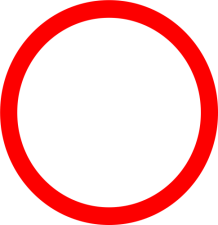 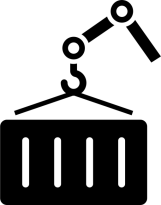 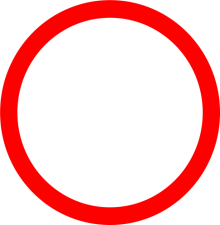 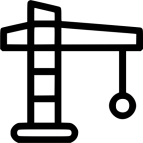 Молния по ПроисшествиюМолния по Происшествию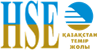 №10/2019  №10/2019  Дата происшествия – 07.09.2019 года Время – 12 15	Краткие обстоятельства произошедшего несчастного случая:При выгрузке шпал с полувагона автокраном марки XCMG QY25K-ii, шпала закрепленная стропами упала на монтера пути (работника ПЧ Бесколь) находившегося внутри полувагона.Машиной скорой помощи был доставлен в местную больницу пос. Достык.Предварительный диагноз – Черепно-мозговая травма, кома 2-ой степени.08.09.19г пострадавший был доставлен в районную больницу г.Ушарал, где ему была проведена хирургическая операция, 19 часов 20 минут после операции монтер пути 5-го разряда скончался. Дополнительные детали и рекомендации будут сообщены по завершению расследования.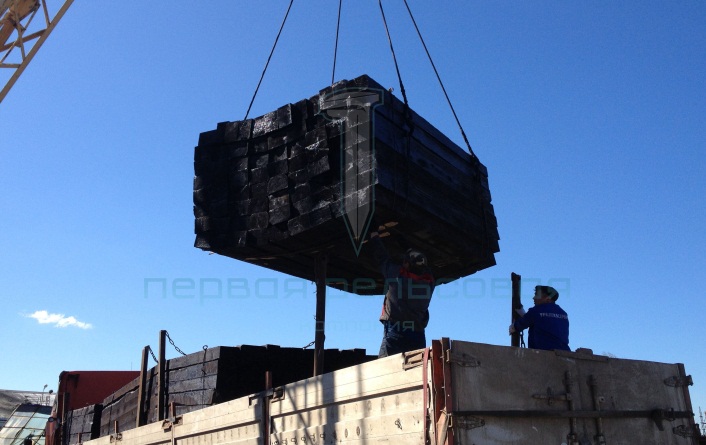 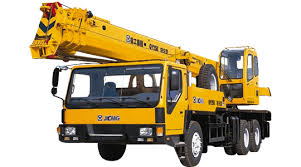 Всем руководителям СП и ДО:- провести 5-и минутки со всеми работниками перед началом смены с ознакомлением обстоятельств случая;- усилить контроль за организацией работы по охране труда в части проведения инструктажа по безопасности труда и обучения безопасным методам труда;- работы по выгрузке и погрузке грузов выполнять, строго обученному персоналу, имеющему соответствующий допуск, а также согласно утвержденными технологическими процессами с применением технологических карт;- контроль за обязательным применением СИЗ – жилет сигнальный, защитная каска, специальная обувь, защитные очки.- Всем ПЧ:1. Руководителям ПЧ лично участвовать на работах, выполняемых с применением грузоподъёмных механизмов в выходные дни, а также при аварийно восстановительных работах;2. Немедленно останавливать небезопасную работу с отстранением нарушителей и руководителей работ;3.  Руководителям работ:- персонально проводить инструктажи с монтерами пути перед началом работ с разъяснением безопасных методов труда (исключить формализм); - ответственным за проведение работ непосредственно контролировать высоко-рисковые работы;- лично проверять оснащенность и применение работниками СИЗ, а также наличия допуска и обученность работников на соответствующие работы. Инспекция по безопасности труда и экологииВсем руководителям СП и ДО:- провести 5-и минутки со всеми работниками перед началом смены с ознакомлением обстоятельств случая;- усилить контроль за организацией работы по охране труда в части проведения инструктажа по безопасности труда и обучения безопасным методам труда;- работы по выгрузке и погрузке грузов выполнять, строго обученному персоналу, имеющему соответствующий допуск, а также согласно утвержденными технологическими процессами с применением технологических карт;- контроль за обязательным применением СИЗ – жилет сигнальный, защитная каска, специальная обувь, защитные очки.- Всем ПЧ:1. Руководителям ПЧ лично участвовать на работах, выполняемых с применением грузоподъёмных механизмов в выходные дни, а также при аварийно восстановительных работах;2. Немедленно останавливать небезопасную работу с отстранением нарушителей и руководителей работ;3.  Руководителям работ:- персонально проводить инструктажи с монтерами пути перед началом работ с разъяснением безопасных методов труда (исключить формализм); - ответственным за проведение работ непосредственно контролировать высоко-рисковые работы;- лично проверять оснащенность и применение работниками СИЗ, а также наличия допуска и обученность работников на соответствующие работы. Инспекция по безопасности труда и экологииВсем руководителям СП и ДО:- провести 5-и минутки со всеми работниками перед началом смены с ознакомлением обстоятельств случая;- усилить контроль за организацией работы по охране труда в части проведения инструктажа по безопасности труда и обучения безопасным методам труда;- работы по выгрузке и погрузке грузов выполнять, строго обученному персоналу, имеющему соответствующий допуск, а также согласно утвержденными технологическими процессами с применением технологических карт;- контроль за обязательным применением СИЗ – жилет сигнальный, защитная каска, специальная обувь, защитные очки.- Всем ПЧ:1. Руководителям ПЧ лично участвовать на работах, выполняемых с применением грузоподъёмных механизмов в выходные дни, а также при аварийно восстановительных работах;2. Немедленно останавливать небезопасную работу с отстранением нарушителей и руководителей работ;3.  Руководителям работ:- персонально проводить инструктажи с монтерами пути перед началом работ с разъяснением безопасных методов труда (исключить формализм); - ответственным за проведение работ непосредственно контролировать высоко-рисковые работы;- лично проверять оснащенность и применение работниками СИЗ, а также наличия допуска и обученность работников на соответствующие работы. Инспекция по безопасности труда и экологии